CEs, Grievances, ADA AssistanceGrievances:  All grievances must be in writing to inspiredtherapy@nuken.net, and will be replied to within 5 - 10 business days.ADA Assistance: This workshop is held in facilities which are in compliance with the Americans Disabilities Act. Please contact inspiredtherapy@nuken.net if special accommodation is required.CECs: Certificates are awarded online after completion of the workshop.  Participants print their own certificate after registering at ce-classes.com, entering a keycode, and completing an evaluation form. Licensed Professionals should contact their regulatory board to determine course approval.”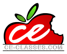 Ce-Classes.com is approved by:Ce-Classes.com is approved by the American Psychological Association to sponsor continuing education for psychologists.  Ce-Classes.com maintains responsibility for this program and its content.Association of Social Work Boards (ASWB) www.aswb.org Approved Continuing Education Program (ACE). Approval Period: 1/5/17 – 1/5/19. (Provider # 1142) Ce-Classes.com maintains responsibility for the program. Social Workers should contact their regulatory board to determine course approval.The National Association of Addiction Professionals (NAADAC) Provider #656The Florida Board of Clinical Social Work, Marriage and Family Therapy and Mental Health Counseling Provider #852 BAP-Expires 3/31/2019California BBS: Ce-Classes.com is approved to provide continuing education by the following professional organizations: ASWB and APA.  The California Board of Behavioral Sciences, BBS, recognizes relevant course work/training that has been approved by these nationally recognized certifying bodies to satisfy renewal requirements.The California Association of Alcoholism and Drug Abuse Counselors (CAADAC) Provider Number OS-12-174-1116 Expires 11-2018The Texas Board of Social Work Examiners, Continuing Education Provider – 5674 expires 4/30/2018.The Texas Board of Professional Counselors, Continuing Education Provider – 1622 expires 2/28/2018.Massachusetts Authorization Number: (TBD)Ohio Counselor, Social Worker and Marriage and Family Therapist Board – Provider # RCST031201 Expires 5/31/2019The Florida Board of Nursing (CE Provider #: 50-4896) Expires 10/31/2018 Do not send certificates to the Florida Board of Nursing. You must keep this certificate for 4 years.The California Board of Registered Nursing. CEP 15647 Expires 11/30/2018New York Social Work Board NYSED Provider #120